В рамках проведения мероприятий со дня полного освобождения Ленинграда от блокады, мы с детьми посетили музей боевой славы в Совете Ветеранов города Светогорска.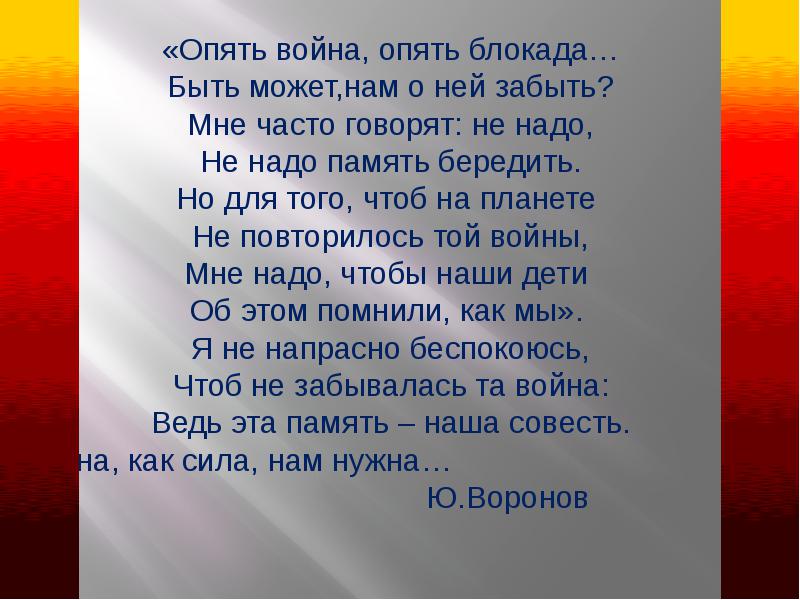 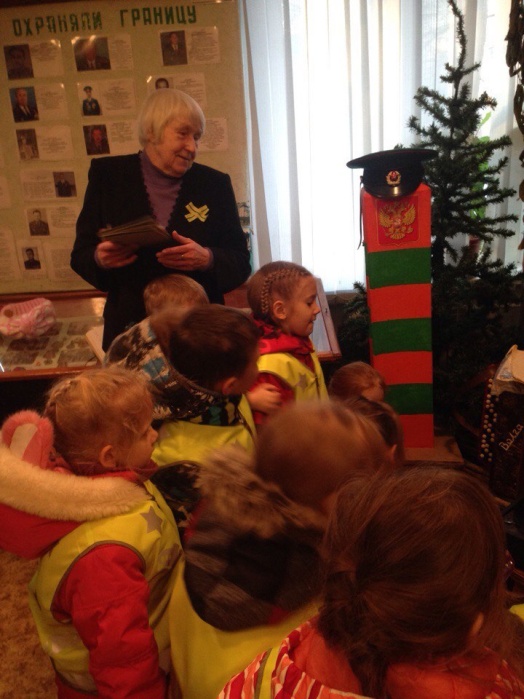 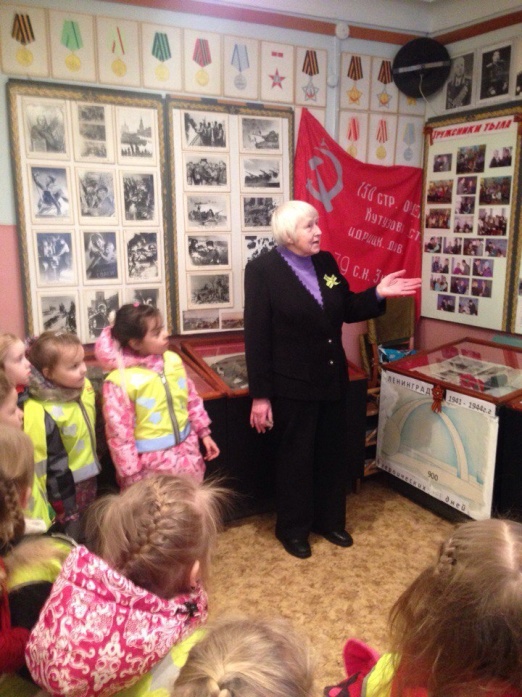 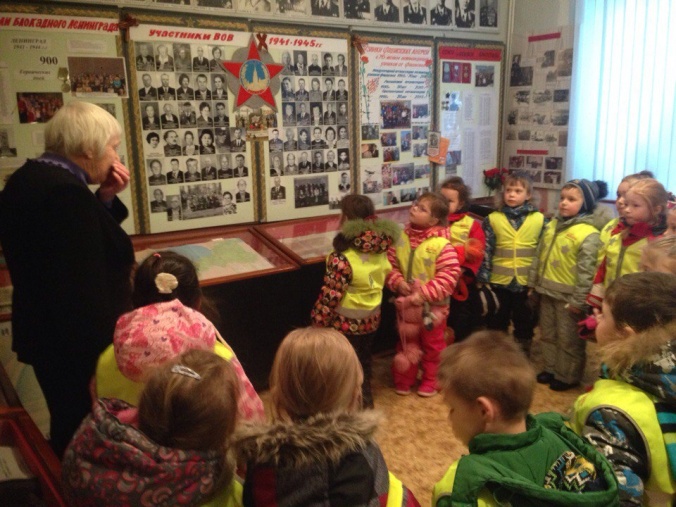 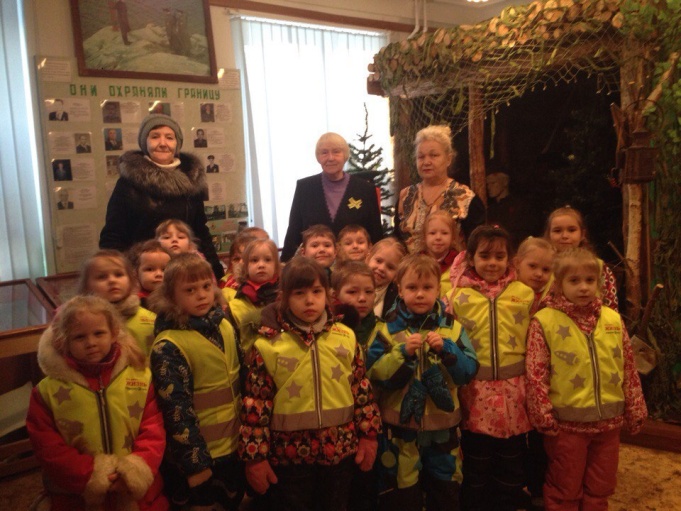 